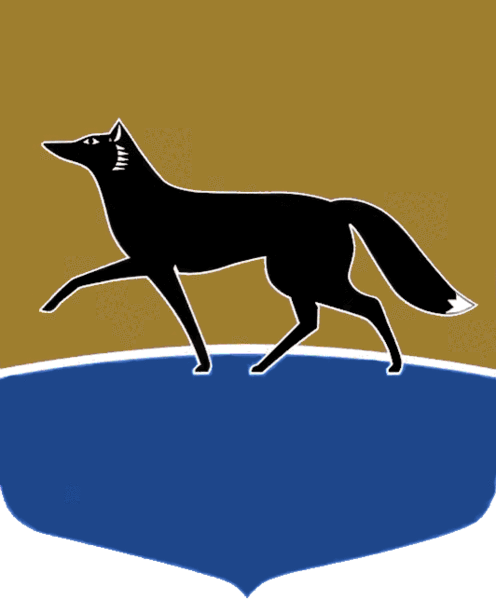 Принято на заседании Думы 29 ноября 2023 года№ 460-VII ДГОб условиях приватизации муниципального имущества 
при реализации субъектами малого и среднего предпринимательства преимущественного права 
на приобретение арендуемого имущества (нежилое помещение, расположенное по адресу: 
г. Сургут, ул. Мечникова, д. 9)В соответствии со статьёй 3 Федерального закона от 21.12.2001 
№ 178-ФЗ «О приватизации государственного и муниципального имущества», федеральными законами от 22.07.2008 № 159-ФЗ «Об особенностях отчуждения движимого и недвижимого имущества, находящегося 
в государственной или в муниципальной собственности и арендуемого субъектами малого и среднего предпринимательства, и о внесении 
изменений в отдельные законодательные акты Российской Федерации», 
от 24.07.2007 № 209-ФЗ «О развитии малого и среднего предпринимательства в Российской Федерации», рассмотрев документы, представленные Администрацией города по приватизации муниципального имущества 
при реализации субъектами малого и среднего предпринимательства преимущественного права на приобретение арендуемого имущества, 
Дума города РЕШИЛА:1.	Утвердить условия приватизации муниципального имущества согласно приложению к решению.2.	Администрации города осуществить приватизацию муниципального имущества в соответствии с действующим законодательством.3.	Настоящее решение вступает в силу с момента принятия.4.	Контроль за выполнением настоящего решения возложить 
на Председателя Думы города, председателя постоянного комитета 
Думы города по бюджету, налогам, финансам и имуществу Слепова М.Н.Председатель Думы города						 	М.Н. Слепов«29» ноября 2023 г.Приложение к решению Думы городаот 29.11.2023 № 460-VII ДГУсловия приватизации муниципального имущества1.  Наименование имущества, назначение имуществаПомещение, назначение: нежилое2. Адрес (местоположение)Ханты-Мансийский автономный округ – Югра, г. Сургут, ул. Мечникова, д. 93.  Краткая характеристика имуществаВстроенное нежилое помещение, расположенное на 1 этаже 5 этажного жилого дома:1) литера А, группа капитальности – 1, число этажей – 1, фундамент – железобетонный свайный, стены – кирпичные, перегородки – кирпичные, железобетонные плиты, полы – линолеум, плитка, окна – двойные 
створные, двери – простые, металлические, внутренняя отделка – побелка, обои, отопление центральное, скрытая электропроводка, центральный водопровод, центральная канализация, центральное горячее водоснабжение, год постройки 1979, процент износа – 41 %;2) холодный пристрой, литера а, этажность 1, фундамент – железобетонный, наружные стены – кирпичные, перекрытия – железобетонные плиты, крыша – металлическая, полы – плитка, двери – металлические, отделка – обшито плиткой, электричество, процент износа – 10 %4. Общая площадь49,6 кв. метров5. Кадастровый номер86:10:0000000:142056.  Сведения 
о зарегистрированных правахЗапись государственной регистрации права собственности № 86-86-03/039/2013-411 
от 13.11.2013.Ограничение прав (обременение):аренда, № 86:10:0000000:14205-86/058/2021-1 
от 21.07.2021 (по 23.05.2026)7. Наименование арендатораИндивидуальный предприниматель Мирошникова Елена Владимировна 
(ИНН         860221308481, 
ОГРНИП 323861700028144) является микропредприятием8. Критерии предоставления преимущественного права выкупа арендуемого имущества1.	Арендуемое недвижимое имущество 
на день подачи арендатором заявления 
о реализации преимущественного права 
на приобретение арендуемого имущества находится во временном пользовании арендатора непрерывно в течение двух лет 
и более. 2.	Задолженность по арендной плате 
за арендуемое недвижимое имущество, неустойкам (штрафам, пеням) на день подачи арендатором заявления о реализации преимущественного права на приобретение арендуемого имущества отсутствует.3.	Арендуемое недвижимое имущество 
не включено в перечень муниципального имущества, свободного от прав третьих лиц 
и предназначенного для передачи во владение и (или) в пользование субъектам малого 
и среднего предпринимательства.4.	Сведения об арендаторе на день заключения договора купли-продажи арендуемого имущества не исключены из единого реестра субъектов малого и среднего предпринимательства9.  Сведения о рыночной стоимости имущества3 878 000 рублей, в том числе НДС (20 %) 646 333,33 рубля.Отчёт об оценке от 18.10.2023 № 7139/23. Оценка произведена обществом 
с ограниченной ответственностью «Центр экономического содействия» по состоянию 
на 18.10.202310. Цена имущества3 231 666,67 рубля11. Способ приватизацииОтчуждение имущества, арендуемого субъектами малого и среднего предпринимательства12. Порядок оплатыЕдиновременно или в рассрочку на пять лет